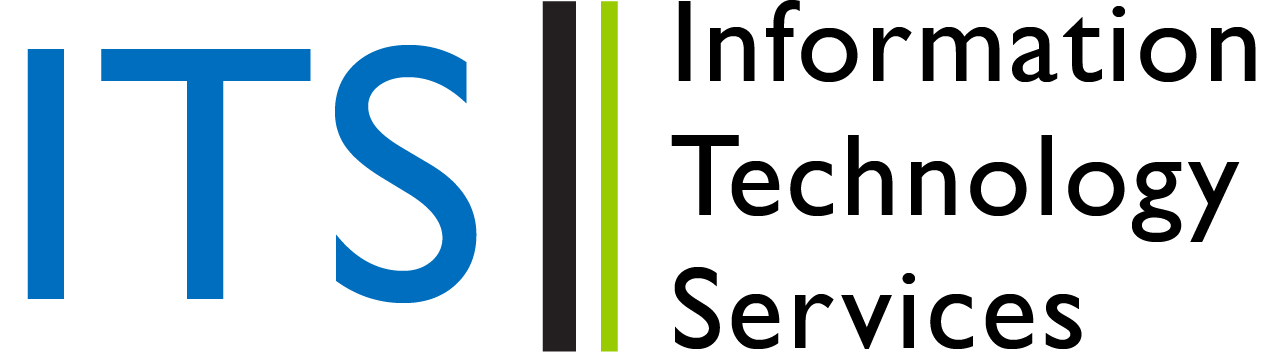 Copying with PaperCut®How to copy using PaperCut in the Library and ITSStep 1: Press “Copy” on the Printer touch screen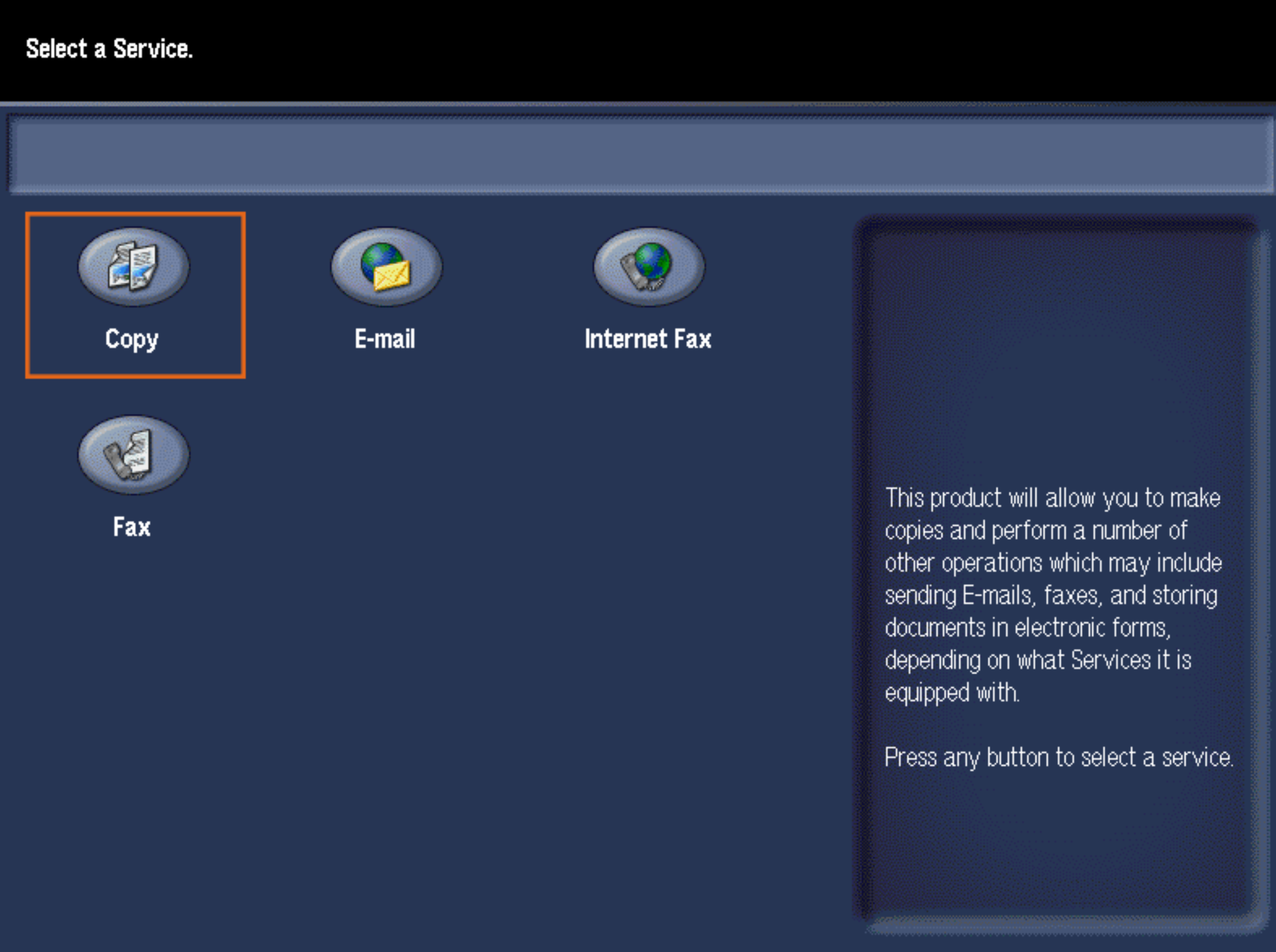 Step 2: Swipe FOB on the FOB reader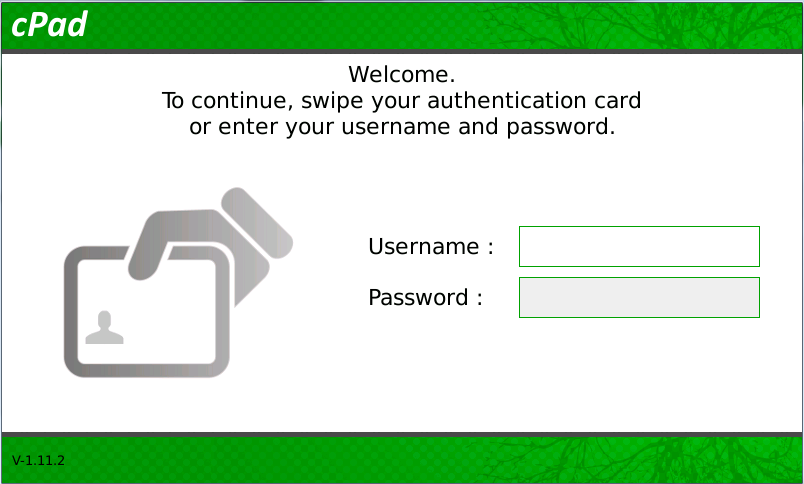 Step 3: Select options for copying on the Printer touch screen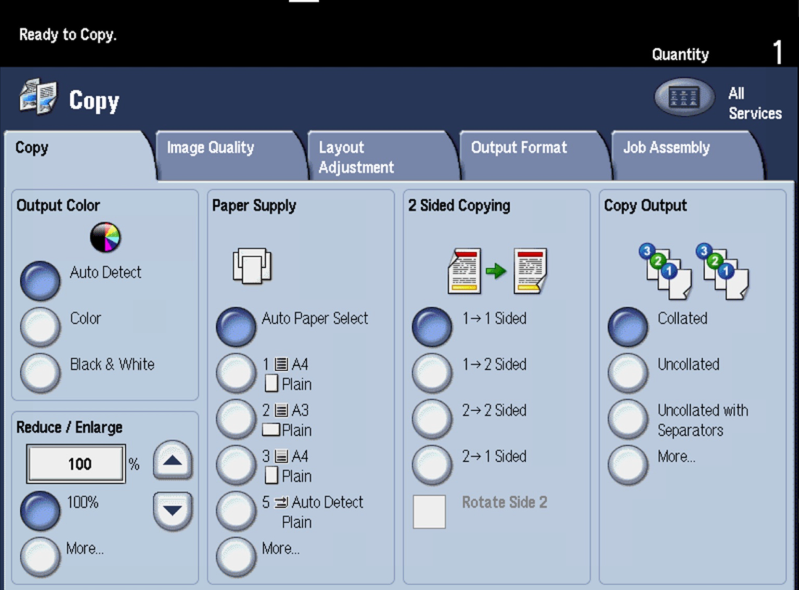 Step 4: Press the “Start” button on the printer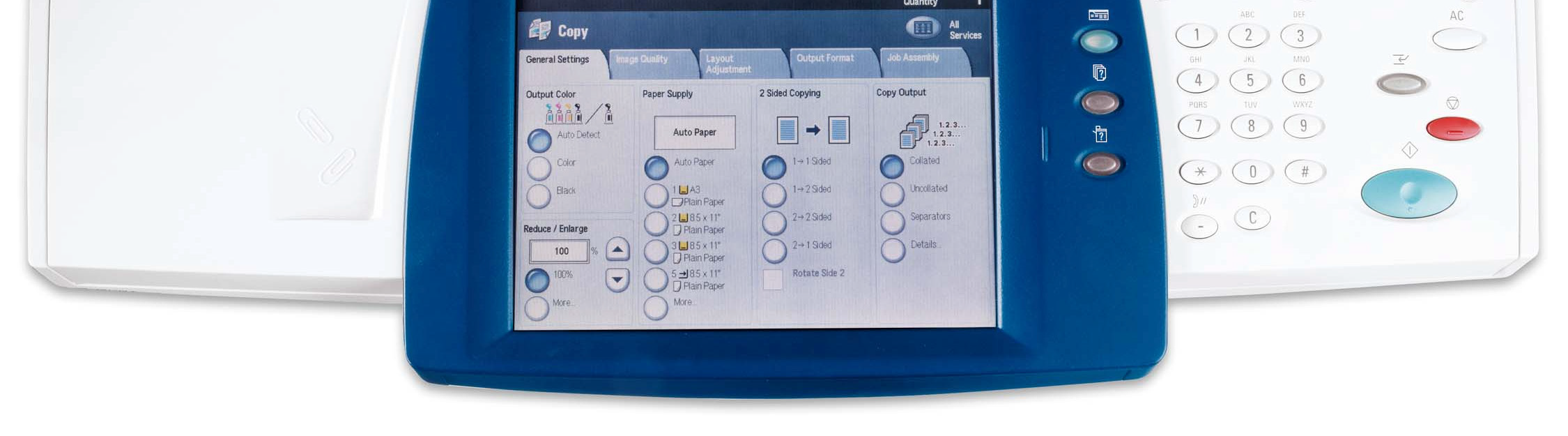 